南通开发区星湖小学足球门等设备采购及安装项目询价文件（资格后审）项目编号：NTKFQSYXX20191009 采购单位：南通开发区星湖小学二〇一九年十月九日询价文件备案表目  录第一章 询价公告第二章 供应商须知第三章 项目需求第四章 合同签订与验收付款第五章 质疑提出和处理第六章询价响应文件格式第一章  询价公告南通开发区星湖小学对南通开发区星湖小学足球门设备等采购及安装项目拟用询价方式组织采购。现公告如下：项目名称：南通开发区星湖小学足球门设备等采购及安装项目项目预算：19万元三、项目编号：NTKFQSYXX20191009 四、项目需求：详见询价文件第三章五、供应商资格要求1、符合《政府采购法》第二十二条之规定：具有独立承担民事责任的能力；具有良好的商业信誉和健全的财务会计制度；具有履行合同所必需的设备和专业技术能力；有依法缴纳税收和社会保障资金的良好记录；参加政府采购活动前三年内，在经营活动中没有重大违法记录。2、法定代表人为同一个人的两个及两个以上法人，母公司、全资子公司及其控股公司，都不得在同一采购项目相同标段中同时参加询价，一经发现，将视同围标处理。供应商其它资格要求：3、供应商须提供营业执照（副本）及税务登记证（副本）复印件；或者是三证合一的营业执照（副本）复印件。（经营范围必须包含本次采购项目内容）4、供应商须提供中标后在南通地区设有维护机构及人员的承诺函。（中标后签订合同前提供证明材料，证明材料包括营业执照、办公地点（经营场所的房屋自有证明或租赁合同及人员雇佣合同复印件），承诺函格式自拟）5、法定代表人参加询价的，必须提供法定代表人身份证明及法定代表人本人身份证两项复印件；非法定代表人参加询价的，必须提供法定代表人签名或盖章的授权委托书及法定代表人和委托代理人（以下称被授权人）两个人的身份证复印件。6、本项目设有推荐品牌，供应商可以选择建议品牌，也可以选择建议品牌以外的品牌，但所选品牌档次须高于或等于建议品牌档次。供应商如投建议品牌以外的品牌，需提供以下资料：（①有权威机构出具的检测报告复印件；②技术白皮书复印件；③生产许可证复印件，且①②③项的复印件必须加盖制造商红章),当评标小组三分之二的评委认定，所选品牌档次低于建议品牌档次的，将作无效响应处理。（提供所投产品品牌表）7、供应商须提供参与本次项目政府采购活动前三年内，在经营活动中没有重大违法记录的书面《无重大违法记录声明函》（格式参见第六章）。8、关于资格文件的声明函（格式参见第六章）。9、本项目不接受联合体询价。具体资格要求材料详见本询价文件第二章中“资格审查文件”。请供应商认真对照资格条件，如不符合要求的，无意或故意参与询价所产生的一切后果由供应商自行承担，开标过程中，供应商提供的相关证件为虚假或伪造，或者其他人员持法定代表人或授权委托人的身份证参与询价，一经发现则取消供应商资格，没收其保证金，该供应商将记入不良记录，并报财政部门后将其列入政府采购黑名单，视情公布在相关网站。【特别提醒】单位负责人为同一人或者存在直接控股、管理关系的不同供应商，不得同时参与同一采购项目相同标段的政府采购活动；为采购项目提供整体设计、规范编制或者项目管理、监理、检测等服务的供应商，不得再参加该采购项目的其他采购活动；如发现供应商递交的资格后审材料有弄虚作假行为，该供应商将记入不良记录，并上报有关部门，如已中标，采购人有权取消其中标资格，并由该供应商承担由此带来可能的一切责任和损失。六、保证金1、保证金供应商需缴纳保证金3000元整。保证金一律采用现金形式递交，拒绝其他方式递交，并在现金信封上注明“保证金”。保证金不得密封在询价响应文件内，未按上述要求提交保证金的供应商，采购单位有权拒绝其询价响应文件。七、询价响应文件及样品接收截止及询价评审开始时间：2019年  10 月  17 日   9时。八、询价响应文件提交地址：南通开发区星湖小学，林翠路39号。如有变动另行通知。供应商递交响应文件时，供应商的法定代表人（或其授权代理人）必须携带本人身份证、法定代表人身份证明（或授权委托书）原件准时参加开标会议。否则，其询价响应文件不予受理。注：法定代表人身份证明（或授权委托书）一式二份，一份装订在资格审查文件中，另一份在递交询价响应文件时提交。九、联系方式采购单位：南通开发区星湖小学  采购单位联系人：蒋老师      联系电话：13485178026第二章  供应商须知一、采购单位委托代理机构组织开标1、成立询价小组，由采购单位代表和有关专家依法组成。2、供应商的法定代表人或被授权人须持身份证准时参加开标会议。二、询价报价1、本项目不接受任何有选择的报价。2、报价均以人民币为报价的币种。3、报价表必须加盖公章且必须经法定代表人或被授权人签字或盖章。报价表中的大写金额与小写金额、总价金额与按单价汇总金额，若有差异，将执行《政府采购货物和服务招标投标管理办法》第59条的规定。 4、总报价（以人民币计价）应包含项目从实施到验收完工的所有费用，其中包含所有材料费、加工制作费、安装调试、运输到指定地点的装运费用（含装卸力资）、相关安装辅助材料费、成品保护费、检测验收费、技术支持与培训、税费、售后服务与维保及相关劳务支出等工作所发生的全部费用以及企业利润、税金和政策性文件规定及合同包含的所有风险、责任等各项应有费用。即招标项目交付使用前的所有费用以及交付时和交付使用后的免保期内的费用等，同时还包含为完成本项目所必须的其他辅助工作的相关费用及响应招标文件要求的所有费用。5、一次报定的报价为成交价。成交供应商的固定综合单价在合同实施期间不因市场变化因素而变动。6、询价响应人应详细阅读询价文件的全部内容，根据采购项目需求，准确制定相关工作方案等，必须对本采购项目全部进行报价，如有漏项，视同对本项目的优惠。不按询价文件的要求提供响应文件，导致报价无效，按无效询价响应处理。7、询价响应人应详细阅读询价文件的全部内容，根据采购项目需求，准确制定相关工作方案等，必须对本采购项目全部进行报价，如有漏项，视同对本项目的优惠。不按询价文件的要求提供响应文件，导致报价无效，按无效询价响应处理。三、费用无论询价过程和结果如何，参加询价的响应人自行承担与本次项目询价有关的全部费用。四、询价响应文件的编写及装订（一）询价响应文件应包括下列内容：A、资格审查文件：1、供应商须提供营业执照（副本）及税务登记证（副本）复印件；或者是三证合一的营业执照（副本）复印件。（经营范围必须包含本次采购项目内容）2、供应商须提供中标后在南通地区设有维护机构及人员的承诺函。（中标后签订合同前提供证明材料，证明材料包括营业执照、办公地点（经营场所的房屋自有证明或租赁合同及人员雇佣合同复印件），承诺函格式自拟）3、法定代表人参加询价的，必须提供法定代表人身份证明及法定代表人本人身份证两项复印件；非法定代表人参加询价的，必须提供法定代表人签名或盖章的授权委托书及法定代表人和委托代理人（以下称被授权人）两个人的身份证复印件。4、本项目建议推荐品牌，供应商可以选择建议品牌，也可以选择建议品牌以外的品牌，但所选品牌档次须高于或等于建议品牌档次。供应商如投建议品牌以外的品牌，需提供以下资料：（①有权威机构出具的检测报告复印件；②技术白皮书复印件；③生产许可证复印件，且①②③项的复印件必须加盖制造商红章),当评标小组三分之二的评委认定，所选品牌档次低于建议品牌档次的，将作无效响应处理。（提供所投产品品牌表）5、供应商须提供参与本次项目政府采购活动前三年内，在经营活动中没有重大违法记录的书面《无重大违法记录声明函》（格式参见第六章）。6、关于资格文件的声明函（格式参见第六章）。以上材料如为复印件均需加盖供应商公章。特别提醒：“资格审查文件”所须提供的材料（须加盖供应商公章）按询价文件要求装订，密封，递交。“资格审查文件”所涉及的相关证明材料原件请带至开标现场备查。未携带原件或因携带原件不全所引起的后果由供应商自行承担。B、技术响应文件：【特别提醒】以下技术响应文件的内容，不得有缺项或漏项。否则将被视为未实质性响应询价文件要求而作无效询价响应处理。（1）询价响应函；（格式参见第六章） （2） 技术条款响应一览表；（格式参见第六章）（3）针对本项目的供货方案；（根据项目需求编写）（4）针对本项目的售后服务方案；（根据项目需求编写）（5）项目需求要求提供的其他资料。特别提醒：“资格审查文件”、“技术响应文件”所须提供的材料（须加盖供应商公章）按询价文件要求装订，密封，递交。“资格审查文件”、“技术响应文件”所涉的相关证明材料原件请带至开标现场备查（如为设备制造商则须提供原件；如为代理商，代理商的材料须提供原件，设备制造商的材料则提供原件或加盖制造商红章的复印件）。未携带原件或因携带原件不全所引起的后果由供应商自行承担。 C、商务报价响应文件商务报价应包括询价文件所确定的全部范围及相应说明的全部内容，包括本次项目实施中的所有费用。1、询价响应报价总表。（格式参见第六章）2、询价响应报价明细表。（格式参见第六章）（二）询价响应文件的编制及装订1、询价响应文件由：①资格审查文件、②技术响应文件、③商务报价响应文件共三部分组成（以下由文件序号代称）。2、供应商按询价文件要求编写响应文件，并牢固装订成册。询价响应文件均需采用A4纸（图纸等除外），不允许使用活页夹、拉杆夹、文件夹、塑料方便式书脊（插入式或穿孔式）装订。询价响应文件不得行间插字、涂改、增删，如修改错漏处，须经询价响应文件签署人签字并加盖公章。3、询价响应文件的 “资格审查文件”、“技术响应文件”、“商务报价响应文件”各自装订成册。特别提示：“商务报价响应文件”必须单独装订和封装，不得出现在“资格审查文件”和“技术响应文件”之中。（三）询价响应文件的份数、签署1、供应商应准备三 份完整的询价响应文件，其中正本1份，副本2 份，并标明“正本”或“副本”字样，若有差异，概以“正本”为准。2、询价响应文件分三册密封。第一册为“资格审查文件”，第二册为“技术响应文件”，第三册为“商务报价响应文件”，响应文件的第一册、第二册、第三册应分别密封，并在封袋上标明“第一册 资格审查文件”、“第二册 技术响应文件”、“第三册 商务报价响应文件”。3、供应商可将询价响应文件正副本统一密封或分别密封，如正本和副本分别密封的，应在封袋上标明正、副本字样。4、询价响应文件正本须按询价文件要求由法定代表人或被授权人签字或盖章并加盖单位印章。副本可复印，但须加盖单位印章。（四）询价响应文件的密封及标记密封后应标明响应文件项目名称、项目编号、供应商名称、询价响应文件各自对应的名称、边缝处加盖单位骑缝章或骑缝签字。五、本询价文件由采购单位解释。1、供应商下载询价文件后，应仔细检查询价文件的所有内容，如有内容或页码残缺、资格要求和技术参数含有倾向性或排他性等表述的，请在询价文件发布后2个工作日内，以书面形式提出询问或疑问，未在规定时间内提出询问或疑问的，视同供应商理解并接受本询价文件所有内容，并由此引起的损失自负。供应商不得在响应结束后针对询价文件所有内容提出质疑事项。非书面形式的不作为日后质疑提出的依据。2、供应商应认真审阅询价文件中所有的事项、格式、条款和规范要求等，如果供应商没有按照询价文件要求提交响应文件，或者响应文件没有对询价文件做出实质性响应，其响应将被拒绝，应由供应商自行承担。3、采购单位、采购代理机构可以对已发出的询价文件进行必要的澄清或者修改，澄清或者修改的内容作为询价文件的组成部分。澄清或者修改的内容可能影响响应文件编制的，采购单位、采购代理机构应当在提交首次响应文件截止之日3个工作日前，以网上发布形式通知所有接收询价文件的供应商，不足3个工作日的，应当顺延提交首次响应文件截止之日。  供应商由于对询价文件的任何推论和误解以及采购单位、采购代理机构对有关问题的口头解释所造成的后果，均由供应商自负。采购单位、采购代理机构可视情组织答疑会。六、评审原则及方法本项目采用最低评标价法。即指以价格为主要因素确定成交候选人的评标方法。原则即为：①在全部满足询价文件实质性要求前提下，本着“公平、公正、诚信”的原则：依据《中华人民共和国政府采购法》第四十条第四款内“符合采购需求、质量和服务相等且报价最低的原则”，确定成交供应商。（注：1、本项目最高限价19万元，超过此报价者，为无效报价；2、供应商所提供的产品必须完全符合清单中关于规格、数量等方面的要求，不接受负偏离。）七、样品1.本项目需提供以下清单中的样品供评估选材、制作工艺、外观及细节等是否满足采购文件中的技术参数要求，样品与投标人投标参数描述不一致的，以样品为评判标准。2.样品的技术要求参考采购清单中相关表述。3.供应商未提供样品或样品不齐全的，其递交的投标文件将被拒绝。样品不能出现供应商的任何标志、标记如：品牌、生产厂家、型号等，否则作无效投标处理。4.投标样品必须在所规定的开标时间前送达指定的地点。逾期或未提供投标样品的投标人为无效投标，采购单位有权拒绝接收其投标文件。5.必要时评审委员会将对样品作破坏性测试，测试费用无需投标人承担，但评审委员对已进行破坏性测试的样品不作任何赔偿。6.中标供应商样品留存，项目验收合格后归还样品。八、合同的签订与付款1、询价采购结果将在开发区教育网公示。成交供应商在成交通知书发出后7日内与采购单位签订合同。2、付款方式：款项由采购单位按相关财务支付规定办理支付手续。供货商均需提供正规发票。以上付款均不计利息。九、出现下列情形之一的，作无效询价响应处理1、未按规定时间、数额、规定形式交纳保证金的；2、询价响应文件未按规定要求装订、密封、签署、盖章的；3、询价响应文件资格审查文件、技术响应文件部分出现商务报价的内容；4、不具备询价文件规定的资格要求的；5、不符合法律、法规和询价文件中规定的其他实质性要求的；6、询价总报价超出项目预算的；7、样品不符合项目需求的；8、询价评审小组可以认定为无效询价响应的其他情况。九、出现下列情形之一的，作废标处理1、符合资格条件或者对询价文件作实质响应的供应商不足3家的；2、出现影响采购公正的违法违规行为的；3、因重大变故，采购任务被取消的；4、供应商的报价均超出了采购预算，采购单位不能支付的；5、询价评审小组可以认定为废标的其他情况。第三章  项目需求特别提醒：请投标人制作投标文件时仔细研究项目需求说明。投标人不能简单照搬照抄采购单位项目需求说明中的技术要求，必须作实事求是的响应。如照搬照抄项目需求说明中的技术要求，中标后供应商在同采购单位签订合同和履约环节中不得提出异议，一切后果和损失由中标供应商承担。如投标人提供的货物和服务同采购单位提出的项目需求说明中的技术要求不同的，必须在《技术条款响应一览表》上明示，如不明示的视同完全响应。一、产品要求：产品必须是全新、未使用过的原装合格正品，完全符合采购文件规定的质量、规格和性能的要求，达到国家或行业规定的标准，实行生产许可证制度的，应提供生产许可证；属于国家强制认证的产品，必须通过认证。二、 主要设备采购数量 ：本项目不接受负偏离。三、采购内容及技术要求：1. 总则技术参数要求是招标文件的一部分，包括所有条款的具体说明。投标供应商须接受资格审查和认可。招标人将从设备设计、制造、供货、运输、安装、调试、试运行、培训、备件、验收、售后服务、维修等各个方面进行考察。2、工作范围（1）投标供应商须完成下列项目：供货、运输、安装、调试和试运行、技术服务及培训、相关文件的提交、与技术规格一致的设备图表及资料及保证期内的维修，无论其是否被明细列在合同文件中。（2）项目需求只是一些原则性规定，并不是详尽的要求，投标供应商有责任对本项目的设备设计符合国家、行业及相关标准要求负责。（3）在投标之前，投标供应商须仔细阅读招标文件，如发现有任何疑问、冲突或技术问题，投标供应商须向招标人咨询。（4）供应商须对招标文件中的各个条款一一给予实质性答复。（5）供应商须对招标文件中涉及到的专利负责，并保证不伤害招标人的利益。在法律范围内，所有文字、商标和技术侵权造成的相关费用，招标人概不负责。四、售后服务供应商提供至少1年的质量保证期及免费维修及保养，时间从项目验收通过、采购单位接受并签字认可之日算起。在质量保证期内，除不可抗力和采购单位人为的原因外，供应商应无偿承担故障维修，更换零配件的义务，确系质量原因无法正常工作时，供应商应无偿更换全新合格产品。质量保证期后，如采购单位委托供应商承担系统的维保业务，供应商必须对所提供的设备及系统定期进行检查和保养，并负责维护，对于损坏的零部件，供应商应保证以不高于在设备生产地购买的一般价格提供给采购单位。服务、维修响应时间：提供24小时服务，30分钟内响应，4 小时以内到场抢修。七、供货期合同签订后供应商接采购单位通知20天内供货安装调试到位。第四章  合同签订与验收付款采购项目合同书采购人（或称甲方）：中标供应商（或称乙方）：签订时间：年月日签订地点：根据《政府采购法》、《合同法》及年月日（项目名称）    采购项目(采购编号：)的采购结果、采购文件及投标文件，经双方协商一致，签订本合同。    一、合同的标的物1.1甲方向乙方采购标的物，具体的品种、规格要求详见询价文件。1.2乙方对提供的标的物应当拥有完整的物权，并且负有保证第三人不得向甲方主张任何权利（包括知识产权）的义务。二、合同价格与支付2.1 合同价格按此次成交价格执行，合同总金额为人民币，包括项目从实施到验收完工的所有费用，其中包含所有材料费、加工制作费、安装调试、运输到指定地点的装运费用（含装卸力资）、相关安装辅助材料费、成品保护费、检测验收费、技术支持与培训、税费、售后服务与维保及相关劳务支出等工作所发生的全部费用以及企业利润、税金和政策性文件规定及合同包含的所有风险、责任等各项应有费用。即招标项目交付使用前的所有费用以及交付时和交付使用后的免保期内的费用等，同时还包含为完成本项目所必须的其他辅助工作的相关费用及响应招标文件要求的所有费用。2.2 本次成交价包括下列费用： (1)货物的成本、利润、税金、技术措施费、机械进出场费、市场材料价格风险费、政策性调整风险费、售后服务与维保及相关劳务支出等的所有费用；(2)货物的主材及标准附件、备品备件、专用工具、技术资料等费用；(3)货物运至最终目的地的运输费、超高费、辅材、装卸费、保险费、成品保护费；(4)货物的安装、调试、检验、技术服务等费用；(5)货物安装所需的人工费、施工机械费、管理费、利润及工程总价应发生的税金；（6）技术规范要求的费用须包括在投标报价中；（7）技术培训；（8）完成该项目不可预见的费用。2.3 乙方按期交货后向甲方结算货款时须提供下列单据：质量保证书及随产品附带的所有有关资料、甲方盖章签收后的运货回单和验收合格证明。2.4 根据现行税法对甲方征收的与本合同有关的一切税费均由甲方承担；根据现行税法对乙方征收的与本合同有关的一切税费均由乙方承担。     2.5 支付（结算）方式：由甲方通知乙方提交相关发票心办理支付手续，支付（结算）中心在各项手续、票据齐全的情况下完成对外支付。2.6供货量调整及结算方式：如因甲方实际需求，供货数量发生变化，乙方须无条件满足甲方需求，确保供货质量并及时供货；结算时按实际供货量进行结算，其综合单价不变。2.7乙方在将货物送达目的地的送货过程中和安装过程中，一切安全由乙方自己承担。    三、质量保证3.1 乙方应保证货物是全新、未使用过的原厂合格产品，并完全符合招标文件及本合同规定的质量、规格和参数的要求。验收过程中发现不符合要求的，将视作不合格产品，使用方有权终止合同，造成的一切损失由供应商承担。3.2报价产品的技术标准按国家标准执行，无国家标准的，按行业标准执行，无国家和行业标准的，按企业标准执行；但在招标文件中有特别要求的，按招标文件中规定的要求执行，并且符合相关法律、法规规定的要求。3.3乙方应保证提供的产品不得侵犯第三方专利权、商标权和设计权、版权等。否则，乙方应负全部责任，并承担由此引起的一切后果。3.4乙方应保证其货物在正确安装、正常使用下，在其使用寿命期内应具有满意的性能。3.5乙方应采取必要的安全措施保证货物的运输及安装的安全，并承担货物的运输及安装过程中产生的风险。3.6乙方必须保证所提供的产品符合国家相应质量要求，所有产品必须具备合格证书，并随货同行。3.7除特别约定外，合同条款内项目（标的物）的质量保证期均自项目（标的物）通过最终验收之日起计算，质量保证期按投标承诺。四、包装4.1乙方提供的设备必须为原包装，在送交甲方验收前不得拆箱。4.2.乙方所出售的全部货物均应按标准保护措施进行包装，这类包装应适应于远距离运输、防潮、防震、防锈和防野蛮装卸等要求，以确保货物安全无损地运抵指定现场。4.3.每一个包装箱内应附有出厂标准配置的有关技术、质量、三包等资料。五、标的物的交付5.1 标的物的所有权自标的物交付时转移。5.2 乙方应当按照约定的期限和约定的地点交付标的物。5.3 乙方应当按照约定或者交易习惯向甲方交付提取标的物单证以外的有关单证和资料。5.4产品设备交货、安装调试服务5.4.1产品设备交付： ① 交货地点：产品设备送至甲方指定的地点并负责安装、调试。② 货物装卸、运输涉及到的保险，其费用包含在合同总价中。5.4.2项目实施工期合同签订后供应商接采购单位通知    天内供货安装调试到位。5.4.3乙方发货到甲方指定地点前应先告知甲方。5.4.4全部货物的外包装必须采用防漏、防潮、防震、防锈、防盗和考虑到可能会发生的野蛮装卸等长途运输及多次装卸之需要。如因乙方包装不当以及其它原因造成损坏或丢失，应由乙方负一切责任。    5.4.5交货及安装地点：采购人指定地点。    六、伴随服务6.1 乙方除应履行按期按量交付合格标的物的义务外，还应当提供下列服务：6.1.1 标的物的现场安装、启动、调试、监督（如果必须安装、调试的话）；6.1.2 提供标的物组装和一般维修所必需的工具；6.1.3 在合同规定的期限内对所提供的标的物实行运行监督、维修服务的前提条件是该服务并不能免除乙方在质量保证期内所承担的义务；6.1.4 对甲方技术人员的技术指导或培训。6.2 除合同另有规定之外，伴随服务的费用均已含在合同价款中，甲方不再另行支付。七、标的物的检验和验收甲方有权在产品制造过程中进行中期验收和交付后抽样检测，如验收不合格，甲方有权中止合同，验收合格，验收所发生的费用由甲方承担，验收不合格所发生的一切费用由乙方承担。八、质保及售后服务8.1乙方提供年的质量保证期及免费维修及保养，其中压缩机至少提供年的质量保证期及免费维修及保养，时间从项目验收通过、采购单位接受并签字认可之日算起。在质量保证期内，除不可抗力和采购单位人为的原因外，供应商应无偿承担故障维修，更换零配件的义务，确系质量原因无法正常工作时，供应商应无偿更换全新合格产品。质量保证期后，如采购单位委托供应商承担系统的维保业务，供应商必须对所提供的设备及系统定期进行检查和保养，并负责维护，对于损坏的零部件，供应商应保证以不高于在设备生产地购买的一般价格提供给采购单位。服务、维修响应时间：提供小时服务，分钟内响应，小时以内到场抢修。8.2乙方应对采购单位设备操作人员进行简单维护、维修培训，确保使用者了解维护方法和进行简单的维修操作。8.3所有货品由乙方免费按时送达指定地点，并安装调配好。九、违约责任合同一方不履行合同义务或者履行合同义务不符合约定的，应当承担继续履行、采取补救措施或赔偿损失等违约责任。9.1 甲方违约责任9.1.1在合同生效后，非乙方原因甲方要求退货的，应向乙方偿付合同总价款的 5 %，作为违约金，违约金不足以补偿损失的，乙方有权要求甲方补足。9.1.2 甲方逾期支付货款的应按照逾期付款金额的每天 5% 支付逾期付款违约金。9.1.3 甲方违反合同规定，拒绝接收乙方交付的合格标的物，应当承担乙方由此造成的损失。9.2 乙方违约责任9.2.1 乙方不能交货，或交货不合格从而影响甲方按期正常使用的，应向甲方偿付合同总价款 5 %的违约金，违约金不足以补偿损失的，甲方有权要求乙方补足。    9.2.2工期超期：因供货人责任不能按期完工，及因供货人造成工程质量存在问题而返工等原因，最终导致工期拖延超期，供货人承担迟延履行违约责任。工程延期费为每延迟1天，扣除合同总价的0.1%，最多不超过合同总价的10%。十、不可抗力10.1 因不可抗力不能履行合同的，根据不可抗力的影响，部分或者全部免除责任。但合同一方延迟履行后发生不可抗力的，不能免除责任。10.2 合同一方因不可抗力不能履行合同的，应当及时通知对方，以减轻可能给对方造成的损失，并应当在合理期限内提供证明。十一、索赔11.1 甲方有权根据当地产品质量检验机构或其他有权部门出具的检验证书向乙方提出索赔。11.2 在本合同规定的检验期限和质量保证期内，如果乙方对甲方提出的索赔或差异有责任，则乙方应按甲方同意的下列一种或多种方式解决索赔事宜：11.2.1 乙方同意退货，并按合同规定的货币将货款退还给甲方，并且承担由此发生的一切损失和费用，包括利息、银行手续费、运费、保险费、检验费、仓储费、装卸费以及为保护退回标的物所需的其他必要费用。11.2.2 根据标的物的低劣程度、损坏程度以及甲方遭受损失的数额，经双方协商确定降低标的物的价格。11.2.3 用符合规格、质量和性能要求的新零件、部件或标的物来更换有缺陷的部分或修补缺陷部分，乙方应承担一切费用和风险并且负担甲方所发生的一切直接费用。同时，乙方应按合同规定，相应延长修补或被更换部件或标的物的质量保证期。11.3 如果在甲方发出索赔通知后七天内，乙方未能答复，上述索赔应视为已被乙方接受。若乙方未在甲方提出索赔通知后七天内或甲方同意的更长时间内，按照合同规定的任何一种方法解决索赔事宜，甲方将从未付款中扣回索赔金额，如果这些金额不足以补偿索赔金额，甲方有权向乙方提出对不足部分的补偿。 十二、合同的解除和转让12.1 甲方和乙方协商一致，可以解除合同。12.2 有下列情形之一，合同一方可以解除合同：12.2.1 因不可抗力致使不能实现合同目的，未受不可抗力影响的一方有权解除合同；12.2.2 因合同一方违约导致合同不能履行，另一方有权解除合同；12.2.3 有权解除合同的一方，应当在违约事实或不可抗力发生之后三十天内书面通知对方以主张解除合同，合同在书面通知到达对方时解除。12.3 合同的部分和全部都不得转让。十三、合同的生效本合同在甲乙双方签字盖章后即生效十四、争议的解决甲乙双方因合同发生争议，应在招标采购人的主持下进行调解，协商不成，任何一方可以向甲方所在地人民法院起诉。十五、附则16.1 合同份数：本合同一式三份。16.2 本合同文件使用中文书写、解释和说明。16.3 本合同履行过程中产生的纪要、协议以及中标通知书、采购响应文件和采购文件为本合同的附件，与合同具有同等效力。16.4 未尽事宜本合同未尽事宜应按照《中华人民共和国合同法》、《中华人民共和国产品质量法》、《中华人民共和国政府采购法》及其相关配套法律法规之规定解释。 采购人（或甲方）：                中标供应商（或乙方）：法定代表人：                     法定代表人：委托代理人：                     委托代理人：备案方：第五章  质疑提出和处理一、质疑的提出1、质疑人必须是直接参加本次询价活动的当事人。2、下载询价文件的供应商应根据第二章“供应商须知”中第五条第1款的约定提出；响应文件接收截止后，供应商未进行询价登记的，不能就响应文件接收截止后的询价过程、成交结果提出质疑；在询价过程中，凡主持人或询价小组明确提出须由供应商确认的事项，供应商当场无异议的，事后不得提出质疑。  3、提出质疑时，必须坚持“谁主张，谁举证”、“实事求是”的原则，不能臆测。属于须由法定部门调查、侦查或先行作出相关认定的事项，质疑人应当依法申请具有法定职权的部门查清、认定，并将相关结果提供给采购单位。采购单位不具有法定调查、认定权限。4、对本次询价有质疑的，实行实名制，不得进行虚假、恶意质疑。质疑人应在质疑有效期内以书面形式提出《质疑函》，《质疑函》内容应包括质疑事项、主要内容、事实依据、适应法规条款、佐证材料等。同时，质疑人应保证其提出的质疑内容及相关佐证材料的真实性及来源的合法性，并承担相应的法律责任。对不能提供相关佐证材料的、涉及商业秘密的、非书面形式的、非送达的、匿名的《质疑函》将不予受理。相关佐证材料要具备客观性、关联性、合法性，无法查实的（如宣传册、媒体报道、猜测、推理等）不能作为佐证材料。采购单位不负责搜集相关佐证材料等工作。二、《质疑函》的受理和回复1、《质疑函》须由质疑人的法定代表人或参加本次询价授权人送达采购单位。2、对符合提出质疑要求的，采购单位签收并出具《质疑受理通知书》。在处理过程中，发现需要质疑人进一步补充相关佐证材料的，请质疑人在规定的时间内提供，质疑回复时间相应顺延。质疑人不能按时提供相关佐证材料的，视同放弃质疑。3、对不符合提出质疑要求的，出具《质疑退回通知书》并提出相关补充材料要求，质疑人未在规定的时间内提供补充佐证材料的，视同放弃质疑。4、采购单位负责将质疑人提出的质疑相关材料提供给相关专家或询价小组审核，并将审核意见回复质疑人。必要时，可向被质疑人转发《质疑函》及相关佐证材料。被质疑人应当在要求的时间日内，以书面形式作出说明，并提交相关证据。被质疑人在规定时间内，无正当理由未提交相关证据的，视同放弃说明权利，认可被质疑事项。5、因质疑情况复杂，组织论证或审查时间较长的，采购单位以书面形式通知质疑人，可适当延长质疑回复处理时间。三、质疑处理1、质疑成立的处理。采购单位终止采购，并建议有关部门给相关当事人予以处理。2、质疑不成立的处理。1）质疑人书面《申请撤回质疑函》的，不作违约处理。2）质疑人在规定的时间内不配合进行质疑调查处理的，按自动撤回《质疑函》处理。3）质疑人不按《质疑函》格式就提出质疑的，作违约处理。同时，视情列入不良供应商名单。4）质疑人虽提供了相关佐证材料，但不能证明其质疑成立的，采购单位请质疑人补充相关佐证材料，仍不能证明其质疑成立的，作违约处理。并将其列入不良供应商名单。5）质疑人不能提供相关佐证材料的，采购单位已指出，质疑人仍然坚持提出质疑的，作违约处理。同时，列入不良供应商名单。6）对明显有违事实的、经相关专家或询价小组认定无依据的、经其他供应商举证无依据的质疑，作违约处理，列入不良供应商名单；同时，对其中每一项不成立的质疑给予质疑人1年内禁入本区域内的政府采购活动的违约处理，依次类推；视情在市、省、国家级相关媒体予以披露。7）质疑人承担使用虚假材料或恶意方式质疑的法律责任。四、无佐证材料的举报作违约处理。供应商不得进行不提供相关佐证材料（含无法查实的如宣传册、媒体报道、猜测、推理等）向有关部门的举报，否则作违约处理。同时对其在1至3年内禁入由采购单位组织的政府采购活动的违约处理。五、投诉不成立的作违约处理。供应商进行质疑后，采购单位回复质疑不成立，供应商仍进行投诉的，并最终投诉不成立的，作违约处理。采购单位有权对其在1至3年内禁入由采购单位组织的政府采购活动的违约处理。六、《质疑函》、《质疑回复函》，质疑、举报、投诉不成立的等相关情况，视情在采购网、市、省、国家级相关媒体予以披露。并建议相关政府采购机构对该供应商同步实施1至3年内禁入。第六章  询价响应文件格式一、资格审查文件相关的格式文件及表格1、法定代表人身份证明（法定代表人参加询价，须出示此证明）南通开发区星湖小学：我公司法定代表人     　　　   参加贵单位组织的（询价项目名称及项目编号)项目询价活动，全权代表我公司处理该询价活动的有关事宜。附：法定代表人情况：姓名：性别：年龄：职务：身份证号码：手机：传真：单位名称（公章）                     法定代表人（签字或盖章）年   月   日                          年   月    日  法定代表人身份证复印件（粘贴此处）注:参加询价活动时法定代表人将身份证原件带至开标现场备查。2、授权委托书（委托代理人参加询价，须出示此证明）南通开发区星湖小学：兹授权               （被授权人的姓名）代表我公司参加（询价项目名称及项目编号)项目的询价活动，全权处理一切与该项目询价有关的事务。其在办理上述事宜过程中所签署的所有文件我公司均予以承认。被授权人无转委托权。特此委托。附：被授权人情况：姓名：性别：年龄：职务：身份证号码：手机：传真：单位名称（公章）             法定代表人（签字或盖章）年   月   日                 年   月    日  法定代表人身份证复印件（粘贴此处）被授权人身份证复印件（粘贴此处）注:参加询价活动时被授权人将身份证原件带至开标现场备查。3、无重大违法记录声明函南通开发区星湖小学：我单位（供应商名称）郑重声明：参加政府采购活动前3年内在经营活动中（在下划线上如实填写：有或没有）重大违法记录。（说明：政府采购法第二十二条第一款第五项所称重大违法记录，是指供应商因违法经营受到刑事处罚或者责令停产停业、吊销许可证或者执照、较大数额罚款等行政处罚。）声明人：（公章）年月日4、关于资格文件的声明函南通开发区星湖小学：本公司愿就由贵单位组织实施的（询价项目名称及项目编号)询价活动进行询价。本公司所提交的询价响应文件中所有关于资格的文件、证明和陈述均是真实的、准确的。若与真实情况不符，本公司愿意承担由此而产生的一切后果。				（供应商）法定代表人（签字或盖章）：（供应商）公章：年	月	日二、技术响应文件相关的格式文件及表格1、询价响应函南通开发区星湖小学：依据贵单位（询价项目名称及项目编号)项目询价采购活动参与的邀请，我方授权（姓名）（职务）为全权代表参加该项目的询价采购活动工作，全权处理本次询价采购的有关事宜。同时，我公司声明如下：我方愿意按照询价文件的一切要求，提供完成该项目的全部内容，并按询价文件的要求提供报价。我方愿按询价文件规定的付款方式执行。我方已经详细审查了全部询价文件，我方已完全清晰理解询价文件的要求，不存在任何含糊不清和误解之处，同意放弃对询价文件提出异议和质疑的权利。4、我方愿意提供采购单位在询价文件中要求的所有资料。 5、我方承诺在本次询价响应中提供的一切文件，无论是原件还是复印件均真实有效，绝无任何虚假、伪造和夸大的成份。否则，愿承担相应的后果和法律责任。6、我方尊重评审小组所作的评定结果，同时也清楚理解到本次询价采购活动中的报价最低并非意味着必定获得成交资格。7、一旦我方成交，我方将根据询价文件的规定，严格履行询价文件中规定的每一项要求，按期、按质、按量履行合同是我方应尽的义务及责任。供应商：（加盖公章）法定代表人或被授权人：（签字或盖章）二○一九年      月     日2、 技术条款响应一览表注：1、投标人应对照采购文件项目需求内的要求，逐一填写，与招标文件规定的项目要求有偏离的，应在此表中申明与技术要求条文的偏离情况，如有例外请说明。本项目不接受负偏离。2、此表不作为供应商对所投标的物关于技术要求等详细描述和说明的替代。3、供应商如果虚假响应，将承担一切可能的风险。4、供应商若提供其他增值服务，可以在表中自己据实填实。5、所投品牌、型号必须确定、唯一。供应商：（加盖公章）法定代表人或被授权人：（签字或盖章）二○一九年      月     日三、商务报价响应文件相关的格式文件及表格询价响应报价总表项目编号：供应商：（盖章）法定代表人或被授权人（签字或盖章）：日期：注：1、本表式，不得自行改动。2、本表总报价（以人民币计价）应包含项目从实施到验收完工的所有费用，其中包含所有材料费、加工制作费、安装调试、运输到指定地点的装运费用（含装卸力资）、相关安装辅助材料费、成品保护费、检测验收费、技术支持与培训、税费、售后服务与维保及相关劳务支出等工作所发生的全部费用以及企业利润、税金和政策性文件规定及合同包含的所有风险、责任等各项应有费用。即招标项目交付使用前的所有费用以及交付时和交付使用后的免保期内的费用等，同时还包含为完成本项目所必须的其他辅助工作的相关费用及响应招标文件要求的所有费用。		2、询价响应报价明细表合价：                        （大写）                （小写）供应商：（盖章）法定代表人或被授权人（签字或盖章）：日期：编制人： 日  期：    年    月    日采购单位（盖章）               法定代表人（签字或盖章）  代理机构（盖章）              法定代表人（签字或盖章）日  期：2019年    月      日 （备案）序号名称数量1七人制或五人制足球门1只2室外排球柱1只3固定式单臂篮球架（成人、U12、U10任意款）1只序号货物名称建议品牌参数要求数量单位产品图片参考1十一人制足球门（固定式）亚健
金陵
宏康健球门内侧净尺寸：长×高=7320×2440（㎜）配网；足球门由立杆、横梁、后侧撑杆组成；球门立杆和横梁均采用规格不低于φ114mm×3.5mm优质镀锌钢管制成，上设冲压成型的网勾，置网方便。1副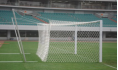 2七人制足球门（移动式）亚健
金陵
宏康健球门内净基本尺寸：长×高=5000×2000（㎜）配网；足球门由立杆、横梁、两侧撑杆、两侧横杆和后侧横杆组成；球门立杆和横梁均采用规格不低于φ72mm×3.0mm优质镀锌钢管制成，上设冲压成型的网勾，置网方便，球网两侧撑杆采用不低于φ40×2.75㎜的优质镀锌钢制成。2副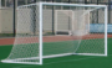 3五人制足球门（移动式）亚健
金陵
宏康健球门内净基本尺寸：长×高=3000×2000（㎜）配网；足球门由立杆、横梁、两侧撑杆、两侧横杆和后侧横杆组成；球门立杆和横梁均采用规格不低于φ72mm×3.0mm优质镀锌钢管制成，上设冲压成型的网勾，置网方便，球网两侧撑杆采用不低于φ40×2.75㎜的优质镀锌钢制成。2副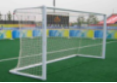 4室外排球柱 （铁制弹簧式）亚健
金陵
宏康健1.产品规格：
预埋件铁管，地埋深度为400mm，伸缩范围：2060-2550mm。
2.产品用材：立管铁质
主立柱采用Φ89x5.0无缝铁管制作，伸缩立柱采用Φ76x4.0无缝铁管制作。排球柱外立柱底部配有橡胶减震垫，起到缓冲作用。
3.升降调节方式:弹簧
伸缩柱内侧配有特制弹簧，通过弹簧伸缩可以调节网绳高度。通过调节锁紧手柄（锁紧手柄为铜件），可以调节网绳松紧等。（含网）1副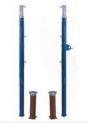 5液压式篮球架PORter
金陵
宏康健1.篮架伸臂为2.55m，篮圈上沿离地面高3.05m，箱体尺寸：箱体规格尺寸不低于长1900mm×宽1000mm，前高×后高不低于400×300mm,底座铁板厚度不低于4.0mm,铁板在专用折边机上折边而成。
2.篮架立臂采用规格不低于120×60×3.0 mm方管，与铁板焊接成型，篮架后立臂采用规格不低于60×60×3.0mm方管，篮架伸臂采用120×120×3.0mm、60X60X3.0mm方管焊接成型。焊缝表面均匀光滑，篮架立臂转动部位与伸臂头部，箱体前上部连接性能安全可靠，篮架上拉杆采用优质圆管在折弯机上一次成型。 
3.使用液压控制篮架升降，走轮伸缩功能。
4.篮板规格：1800×1050（㎜），篮板配用国际通用的高强度安全玻璃篮板，具有透明度高、耐侯性好、抗老化、耐腐蚀、不易模糊等特点，并在篮板下沿侧面覆盖有保护圈，保护圈前后表面高度、厚度均≥20mm，底面厚度≥50㎜，符合FIBA规则，能有效保护运动员扣篮时不受伤害。
5.篮架前立柱、底座、伸臂配备有专用护套，能有效保护运动员免受撞击，篮架底座下部设有防震垫，后部装有特制铸铁配重，前立柱与伸臂间装有专用保险机构，能有效保证使用时的安全性及美观性。
6.篮球架符合GB23176-2008《篮球架》标准并提供国家体育用品质量监督检验中心出具的合格检测报告；篮球架符合FIBA规则并提供FIBA的认证证书；同时提供篮球架厂家的产品质量险和责任险证明。（复印件加盖原厂红章）1副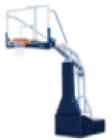 6固定式单臂篮球架（成人）PORter
金陵
宏康健篮球架伸臂长2.25m，篮圈上沿离地面3.05m，球架立柱采用定制□180×180×4优质大圆角方管制作，安全性能好；篮架伸臂采用δ3进口优质铁板在专用折边机上折边拼焊，篮架立柱底板、伸臂头部组件和伸臂底板均采用优质精密铸钢件制作，且立柱底部配备防护装饰罩，采用冷扎钢板一次成型，造型美观大方，性能安全可靠，篮架上拉杆采用圆管在弯管机上一次成型，后拉杆采用优质方管在弯管机上一次而成，避免了电焊及焊渣易引起生锈的隐患，篮球架通过调节上拉杆可调节篮板的平面度和垂直度，通调节下拉杆，可调节篮圈与地面的平行度。
篮板规格为1800×1050（mm）国际通用的高强度安全玻璃篮板，具有透明度高、耐侯性好、抗老化、耐腐蚀、不易模糊等特点，并在篮板下沿侧面覆盖有包扎物，包扎物为EVA材料一次成型制成，宽度为90mm,两侧厚度20mm,低端厚度55mm,能有效保护运动员扣篮时不受伤害。
产品采用专用铁制预埋件，在球架安装之前，预先埋好预埋件，待过了保养期后进行整体安装。篮板上安装有定位锁紧机构，待篮板调节到位后起锁死状态。
篮架所有紧固件均采用国际知名品牌——晋亿螺丝，表面热镀锌处理，能保证长年不生锈。
所有钢制件表面均经酸洗、磷化等初级处理后在自动喷涂线上采用纯聚脂粉末喷涂完成最后表面处理，涂层厚度70—80um，铅笔硬度达3H+，试品经GB1771-91 36小时盐雾试验，涂膜无变化，划格处单面腐蚀＜2mm，产品具有耐酸碱、耐湿热、抗老化、外观美观等优点，能适合潮湿和酸雨环境，适用于室外使用，且产品涂料配方不含有毒元素，避免损害使用者的健康。      篮球架符合GB23176-2008《篮球架》标准并提供国家体育用品质量监督检验中心出具的合格检测报告。同时提供篮球架生产厂家的产品质量险和责任险证明。（复印件加盖原厂红章）2副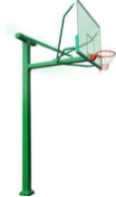 7固定式       单臂篮球架（U12)PORter
金陵
宏康健篮球架伸臂长1.8m，篮圈上沿离地面2.75m，球架立柱采用定制□180×180×4优质大圆角方管制作，安全性能好；篮架伸臂采用δ3进口优质铁板在专用折边机上折边拼焊，篮架立柱底板、伸臂头部组件和伸臂底板均采用优质精密铸钢件制作，且立柱底部配备防护装饰罩，采用冷扎钢板一次成型，造型美观大方，性能安全可靠，篮架上拉杆采用圆管在弯管机上一次成型，后拉杆采用优质方管在弯管机上一次而成，避免了电焊及焊渣易引起生锈的隐患，篮球架通过调节上拉杆可调节篮板的平面度和垂直度，通调节下拉杆，可调节篮圈与地面的平行度。
篮板规格为1800×1050（mm）国际通用的高强度安全玻璃篮板，具有透明度高、耐侯性好、抗老化、耐腐蚀、不易模糊等特点，并在篮板下沿侧面覆盖有包扎物，包扎物为EVA材料一次成型制成，宽度为90mm,两侧厚度20mm,低端厚度55mm,能有效保护运动员扣篮时不受伤害。
产品采用专用铁制预埋件，在球架安装之前，预先埋好预埋件，待过了保养期后进行整体安装。篮板上安装有定位锁紧机构，待篮板调节到位后起锁死状态。
篮架所有紧固件均采用国际知名品牌——晋亿螺丝，表面热镀锌处理，能保证长年不生锈。
所有钢制件表面均经酸洗、磷化等初级处理后在自动喷涂线上采用纯聚脂粉末喷涂完成最后表面处理，涂层厚度70—80um，铅笔硬度达3H+，试品经GB1771-91 36小时盐雾试验，涂膜无变化，划格处单面腐蚀＜2mm，产品具有耐酸碱、耐湿热、抗老化、外观美观等优点，能适合潮湿和酸雨环境，适用于室外使用，且产品涂料配方不含有毒元素，避免损害使用者的健康。3副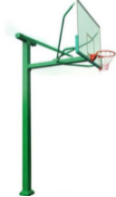 8固定式          单臂篮球架(U10)PORter
金陵
宏康健篮球架伸臂长1.8m，篮圈上沿离地面2.60m，球架立柱采用定制□180×180×4优质大圆角方管制作，安全性能好；篮架伸臂采用δ3进口优质铁板在专用折边机上折边拼焊，篮架立柱底板、伸臂头部组件和伸臂底板均采用优质精密铸钢件制作，且立柱底部配备防护装饰罩，采用冷扎钢板一次成型，造型美观大方，性能安全可靠，篮架上拉杆采用圆管在弯管机上一次成型，后拉杆采用优质方管在弯管机上一次而成，避免了电焊及焊渣易引起生锈的隐患，篮球架通过调节上拉杆可调节篮板的平面度和垂直度，通调节下拉杆，可调节篮圈与地面的平行度。
篮板规格为1800×1050（mm）国际通用的高强度安全玻璃篮板，具有透明度高、耐侯性好、抗老化、耐腐蚀、不易模糊等特点，并在篮板下沿侧面覆盖有包扎物，包扎物为EVA材料一次成型制成，宽度为90mm,两侧厚度20mm,低端厚度55mm,能有效保护运动员扣篮时不受伤害。
产品采用专用铁制预埋件，在球架安装之前，预先埋好预埋件，待过了保养期后进行整体安装。篮板上安装有定位锁紧机构，待篮板调节到位后起锁死状态。
篮架所有紧固件均采用国际知名品牌——晋亿螺丝，表面热镀锌处理，能保证长年不生锈。
所有钢制件表面均经酸洗、磷化等初级处理后在自动喷涂线上采用纯聚脂粉末喷涂完成最后表面处理，涂层厚度70—80um，铅笔硬度达3H+，试品经GB1771-91 36小时盐雾试验，涂膜无变化，划格处单面腐蚀＜2mm，产品具有耐酸碱、耐湿热、抗老化、外观美观等优点，能适合潮湿和酸雨环境，适用于室外使用，且产品涂料配方不含有毒元素，避免损害使用者的健康。2副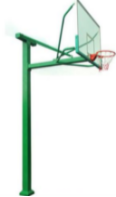 9室外移动式羽毛柱春合
金陵
宏康健便携可移动，含网。1副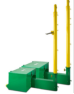 10室内羽毛球柱威克多
金陵
李宁底锤尺寸：48×30×10厘米，网柱高度155厘米，单只重量不低于40公斤,带滚轮，含网。2副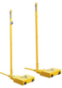 11羽毛球运动地胶腾方
金陵
李宁绿色，面层为沙粒纹。产品厚度4.5mm,卷宽1.8m，卷长15m,每片羽毛球场地由4卷组成，组成后宽度为7.2米，长度为15米。阻燃等级1级，色泽均匀，无明显色差，无裂痕、分层等外观缺陷，带网格稳定层。球类反弹DIN18032标准95%，摩擦系数GB/T14833-1993测试0.45-0.65，邵氏A硬度50-90，拉断伸长率≥200%，拉伸强度≥3.0Mpa，有毒有害物质按GB18586-2001检测合格。耐磨层厚度≥0.45mm。安装焊接到位。2片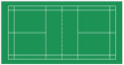 12移动式篮球记分牌亚健
金陵
宏康健篮球赛记分器为立式记分器，主要由支架、记分方框和记分牌组成；记分器下支架主要由25×25的方管与φ32×2焊管拼焊而成，上支架主要由25×25的方管和40×25的方管拼焊而成，记分方框采用20x20的方管拼焊而成；记分牌为手推式记分，采用PVC板制作。1个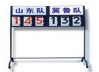 13足球记分牌亚健
金陵
宏康健记分器为立式记分器，主要由下支架、上支架和记分牌组成，基本尺寸接近于：长×宽×高=1580×700×1900（mm）；记分器下支架主要由尺寸≮50×30×1.5mm的方管拼焊而成，上支架主要由尺寸≮25×25×1.5mm的方管和尺寸≮30×20×1.5mm的方管拼焊而成。记分牌、对名牌和比分牌均采用δ2白色PVC板或雪弗板制作。4、所有钢制件表面均经酸洗、磷化等初级处理后在自动喷涂线上采用静电环氧基粉末喷涂完成最后表面处理，涂层厚度70—80um，铅笔硬度达3H+，试品经GB1771-91 36小时盐雾试验，涂膜无变化，划格处单面腐蚀＜2mm，产品具有耐酸碱、耐湿热、抗老化、外观美观等优点，能适合潮湿和酸雨环境，室内室外均可使用，且产品涂料配方不含有毒元素，避免损害使用者的健康。2个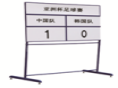 14终点计时裁判台亚健
金陵
宏康健参考尺寸：4000×1400×2300mm，全钢 支架使用规格为4*8cm 厚度为2.5的优质方管 阶梯使用角铁 厚度为3.0的防滑花纹板，座椅使用抗腐蚀玻璃钢座椅。16座。1个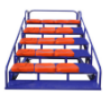 序号设备类型所投品牌、型号招标文件设备参数要求所投设备技术响应参数偏离/响应产地……项目名称总报价（元）供货期大写：小写：序号设备名称主要技术参数单位数量所投品牌单价（元）总价（元）